ИСПОЛЬЗУЯ МАТЕРИАЛЫ УЧЕБНИКА, МЕТОДИЧЕСКИХ УКАЗАНИЙ В УМКД КАФЕДРЫ И ДРУГИХ ИСТОЧНИКОВ, ОТВЕТЬТЕ НА ВОПРОСЫ ТЕСТА И ТЕОРЕТИЧЕСКИЕ ВОПРОСЫ.ТЕСТ (1 правильный ответ)РИККЕТСИИоблигатные внутриклеточные паразитысодержат только ДНКразмножаются спорамирастут на обычных питательных средахвоспроизводятся за счет нуклеиновой кислоты клетки хозяинаСВОЙСТВО, ЛЕЖАЩЕЕ В ОСНОВЕ ИДЕНТИФИКАЦИИ РИККЕТСИЙморфологиятип движенияхарактер роста на питательных средахантигенная структуратоксигенностьРИККЕТСИОЗ, ЭНДЕМИЧНЫЙ ДЛЯ КРАСНОЯРСКОГО КРАЯКу-лихорадкамарсельская лихорадкаэндемический сыпной тифклещевой риккетсиоз болезнь Брилля-ЦинссераЭПИДЕМИЧЕСКИЙ СЫПНОЙ ТИФзоонозная инфекцияантропонозная инфекциякишечная инфекцияприродно-очаговая инфекцияособо опасная инфекцияВ ПАТОГЕНЕЗЕ СЫПНОГО ТИФА ОСНОВНОЕ ЗНАЧЕНИЕ ИМЕЕТриккетсиемиятоксинемияперсистенция возбудителя в организме реконвалесцентовпоражение иммунными комплексамиразмножение риккетсий в клетках эндотелия сосудовДИФФЕРЕНЦИАЦИЯ БОЛЕЗНИ БРИЛЛЯ-ЦИНССЕРА ОТ ЭПИДЕМИЧЕСКОГО СЫПНОГО ТИФА ОСНОВАНА НАвыделении и идентификации возбудителязаражении самцов морских свинокопределении специфических антителопределении класса иммуноглобулиновопределении ГЧЗТ ЭТИОТРОПНАЯ ТЕРАПИЯ ХЛАМИДИЙНЫХ ИНФЕКЦИЙ ОСНОВАНА НАкупировании проникновения элементарных телец в клеткууничтожении элементарных телецуничтожении ретикулярных телециспользовании -лактамных антибиотиковиспользовании иммуноглобулиновCHLAMYDOPHILA PNEUMONIAEвозбудитель атипичной пневмониичастая причина бесплодия, внематочной беременностихорошо культивируется in vitroпатогенна для человека и животныхиндуцирует напряженный иммунитетТРАХОМАвенерическое заболеваниеатипичная пневмонияхронический конъюнктивитвенерическая лимфогранулемаурогенитальный хламидиозИСТОЧНИКИ ИНФЕКЦИИ ПРИ ОРНИТОЗЕкрупный рогатый скотмелкий рогатый скотптицы (утки, голуби, попугаи)грызунысобаки, кошкиМИКОПЛАЗМЫсферопластыпротопластыL-формыбактериивирусыИСТОЧНИК ИНФЕКЦИИ ПРИ УРОГЕНИТАЛЬНОМ МИКОПЛАЗМОЗЕсредства контрацепциибольные предметы обиходапродукты питаниясредства гигиеныВОЗБУДИТЕЛЬ ЭПИДЕМИЧЕСКОГО СЫПНОГО ТИФАRickettsia sibiricaRickettsia typhiRickettsia prowazekiiRickettsia australisRickettsia rickettsiiЗАРАЖЕНИЕ ЭПИДЕМИЧЕСКИМ СЫПНЫМ ТИФОМ ПРОИСХОДИТпри контакте с больным человекомпри укусе инфицированных вшейчерез неповрежденную кожупри втирании испражнений инфицированных вшейпри втирании гемолимфы инфицированных вшейБОЛЕЗНЬ БРИЛЛЯ-ЦИНССЕРАреинфекциярецидивсуперинфекциякоинфекцияпервичная инфекцияЭЛЕМЕНТАРНЫЕ ТЕЛЬЦА ХЛАМИДИЙадаптированы к внутриклеточному существованиюинфекционная форма хламидийрепродуктивная форма хламидийметаболистически активнычувствительны к антибиотикамИССЛЕДУЕМЫЙ МАТЕРИАЛ ПРИ УРОГЕНИТАЛЬНОМ ХЛАМИДИОЗЕсоскоб из уретры, цервикального каналамазок из уретры, цервикального каналаликвормочамокротаОТЛИЧИТЕЛЬНАЯ ОСОБЕННОСТЬ МИКОПЛАЗМвариабельность окраски по Грамуабсолютный внутриклеточный паразитизмотсутствие клеточной стенкиналичие только ДНКприродная панрезистентностьУРОГЕНИТАЛЬНЫЙ МИКОПЛАЗМОЗ ВЫЗЫВАЕТбесплодиевнематочную беременностьпреждевременные родымертворождениевсё вышеперечисленноеОБ ЭТИОЛОГИЧЕСКОЙ РОЛИ МИКОПЛАЗМ В ВОЗНИКНОВЕНИИ ЗАБОЛЕВАНИЯ МОЧЕПОЛОВОЙ СИСТЕМЫ СВИДЕТЕЛЬСТВУЕТфакт их наличияконцентрация ≥ 104 наличие антителклиникагормональный статусТЕОРИЯСтуденты с нечётными номерами в списке группы отвечают на вопрос № 1, с чётными -  на вопрос № 2 (Ответ краткий).ВОЗБУДИТЕЛЬ СЕВЕРОАЗИАТСКОГО КЛЕЩЕВОГО РИККЕТСИОЗА. МОРФО-БИОЛОГИЧЕСКИЕ ОСОБЕННОСТИ, ЭКОЛОГИЯ. ПАТОГЕНЕЗ. ИММУНИТЕТ.МОРФО-БИОЛОГИЧЕСКИЕ ОСОБЕННОСТИ МИКОПЛАЗМ. ВОЗБУДИТЕЛИ ОСНОВНЫХ ЗАБОЛЕВАНИЙ ЧЕЛОВЕКА. ОСОБЕННОСТИ ПАТОГЕНЕЗА МИКОПЛАЗМЕННЫХ ИНФЕКЦИЙ. ОСОБЕННОСТИ АНТИБИОТИКОТЕРАПИИ.ПРАКТИКАВЫПОЛНИТЕ ЗАДАНИЯ, ПОЛЬЗУЯСЬ МЕТОДИЧЕСКИМИ УКАЗАНИЯМИ К    ЗАНЯТИЮ № 15. ОФОРМИТЕ ОБЩИЙ ПРОТОКОЛ, ЗАПОЛНИТЕ НАПРАВЛЕНИЯ.ПОДСКАЗКА. В ПЕРВОМ ЗАДАНИИ: ЦЕЛЬ – СЕРОДИАГНОСТИКА ЭПИДЕМИЧЕСКОГО СЫПНОГО ТИФА.  ИССЛЕДУЕМЫЙ МАТЕРИАЛ – СЫВОРОТКА КРОВИ. МЕТОД – СЕРОЛОГИЧЕСКИЙ (КОНКРЕТИЗИРОВАТЬ –РСК). ДАЛЕЕ, ЦЕЛИ, МЕТОДЫ, ИССЛЕДУЕМЫЙ МАТЕРИАЛ НАПИШИТЕ САМОСТОЯТЕЛЬНО. НЕ ЗАБЫВАЙТЕ В КАЖДОМ ЗАДАНИИ (В МЕТОДАХ) ПИСАТЬ КУ, КД, КО. НА ВСЕ ЗАДАНИЯ ЗАПОЛНИТЕ НАПРАВЛЕНИЯ. В ОТВЕТЕ ИЗ ЛАБОРАТОРИИ УКАЗЫВАЙТЕ КОРРЕКТНУЮ ДАТУ ВЫДАЧИ РЕЗУЛЬТАТА.1. Проведите серологическое исследование по обнаружению антител и класса Ig в сыворотке крови больного с клиническим диагнозом “Эпидемический сыпной тиф? Болезнь Брилля-Цинссера?”:Учтите и оцените результаты РНГА с сывороткой крови обследуемого необработанной и обработанной цистеином.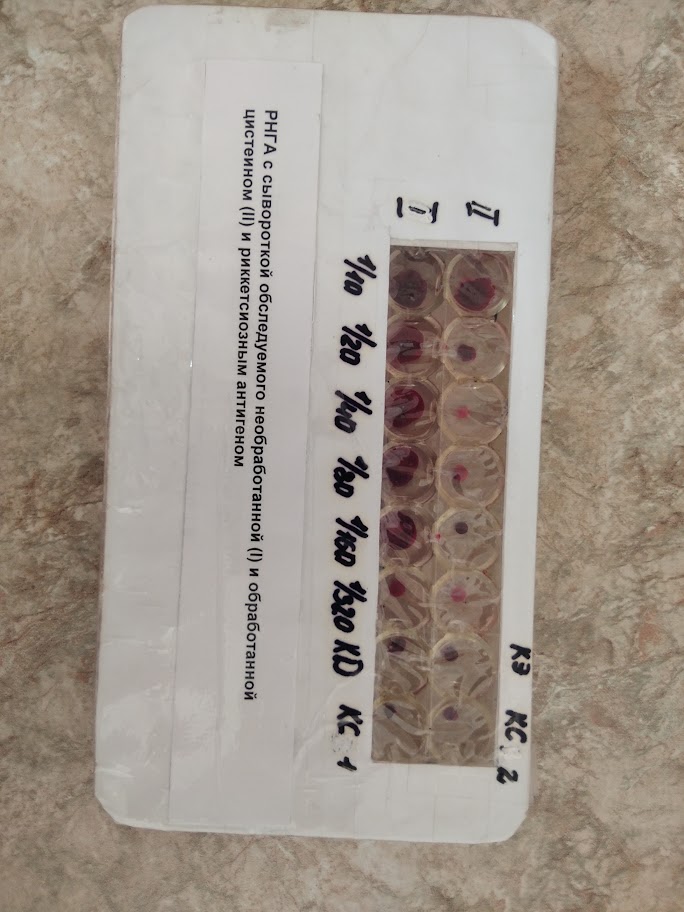 2. Проведите серологическое исследование по обнаружению антител в парных сыворотках больного с подозрением на североазиатский риккетсиоз:Учтите и оцените результаты РПГА с парными сыворотками крови больного и эритроцитарным диагностикумом из R. sibirica.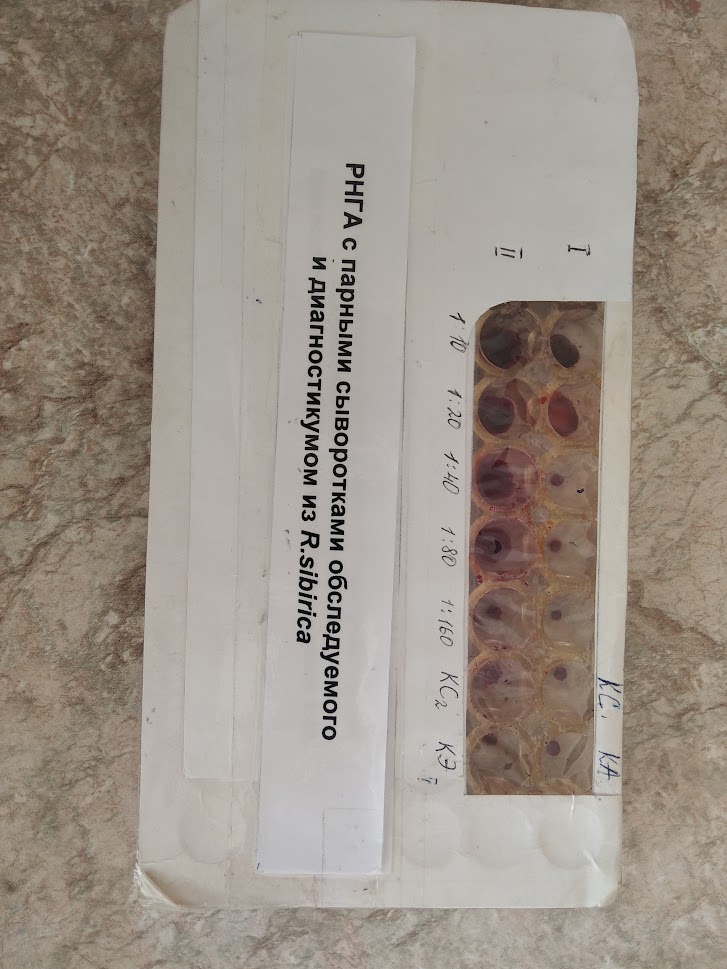 3. Проведите микробиологическую диагностику урогенитального хламидиоза, для чего:3.1.Учтите и оцените РИФ непрямую с материалом от обследуемого.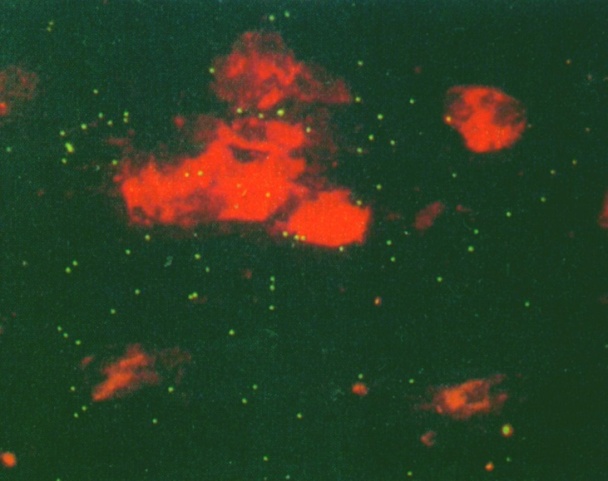 3.2. Учтите и оцените ПЦР с материалом от обследуемых А и В с подозрением на урогенитальный хламидиоз, сделайте вывод.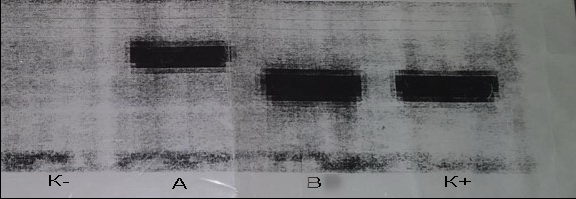 Слева направо отрицательный контроль, опыт (обследуемый А), опыт (обследуемый В), положительный контроль. Учтите и оцените ИФА с сывороткой обследуемого на урогенитальный хламидиоз и хламидийным антигеном C. trachomatis.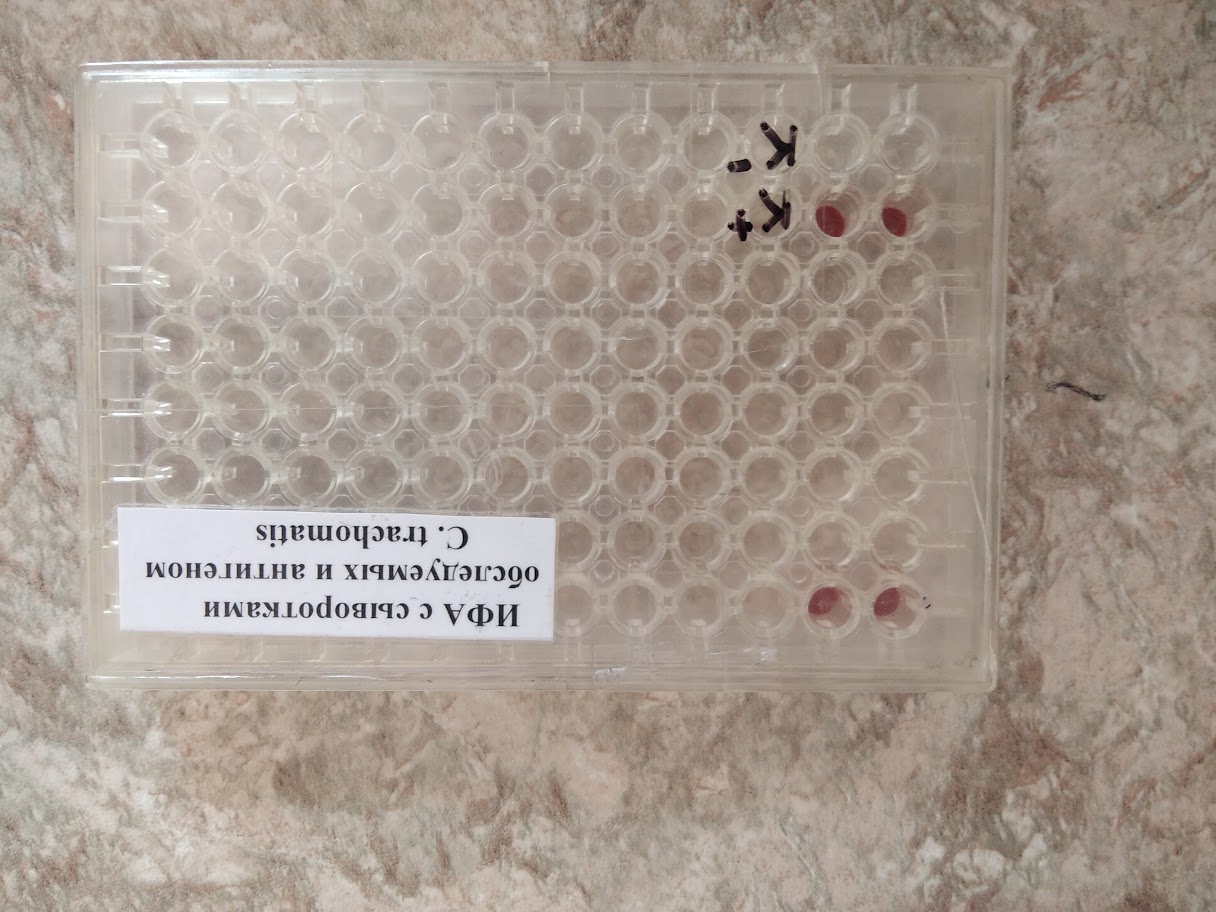 4. Проведите исследование соскоба из цервикального канала от обследуемой с бесплодием с помощью тест-системы Mуcoplasma DUO: Выявите наличие микоплазм и определите их количество.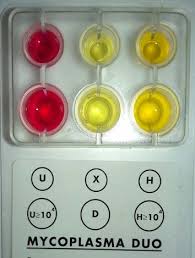 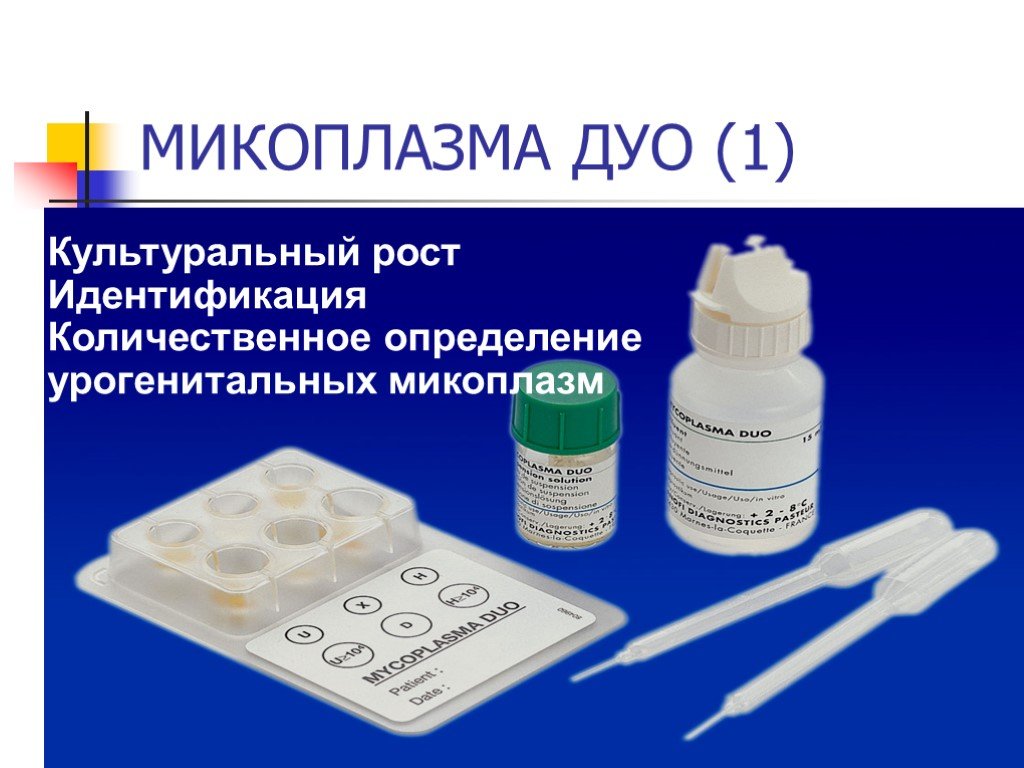 Определите чувствительность культуры к антибиотикам.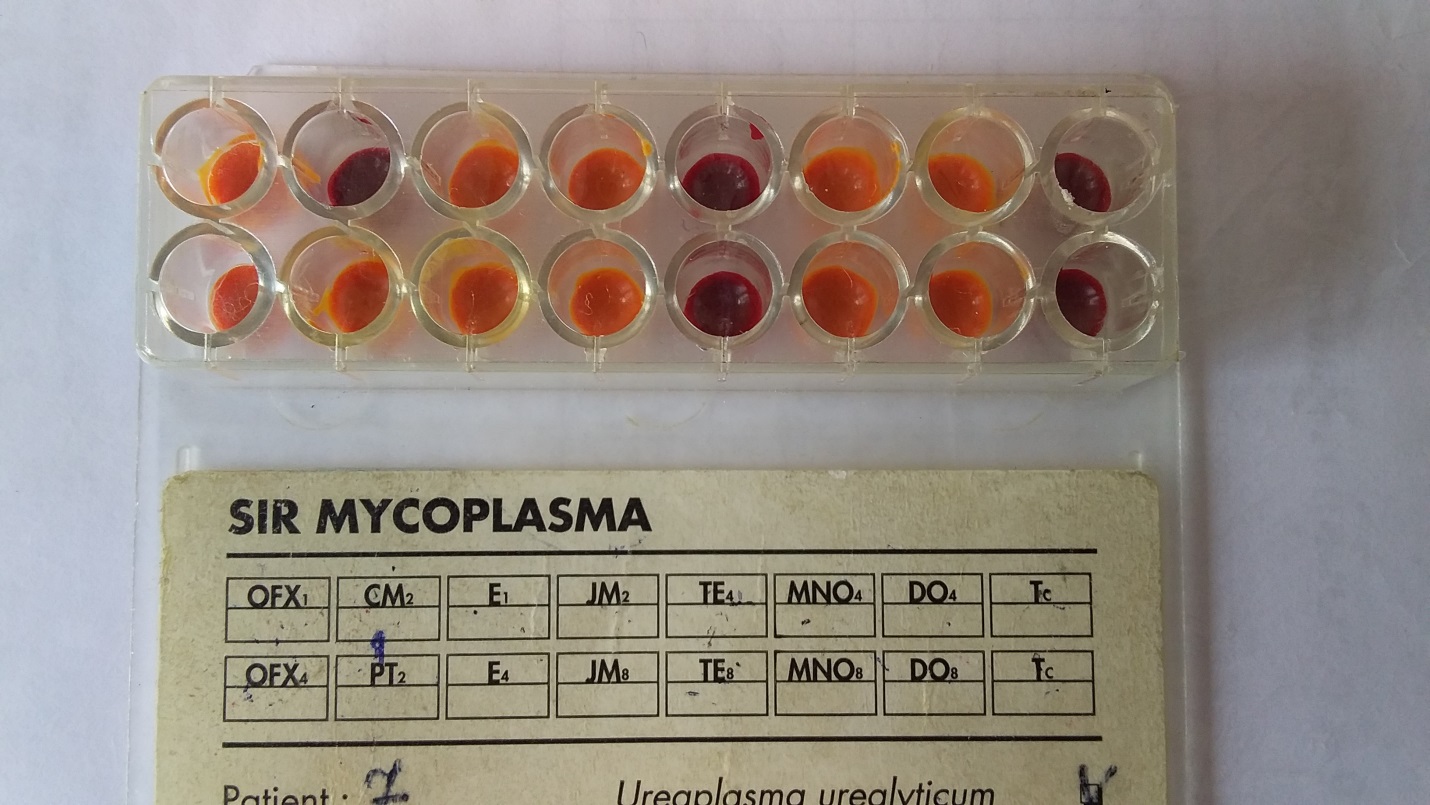 Спектр используемых антибиотиковНАПРАВЛЕНИЕ №______на микробиологическое исследование Приложение №2 				   Медицинская документацияФорма № 204/уУтв. МЗ СССР 04.10.80 № 1030«_____»____________________2020 г.			____________час.__________мин.	дата и время взятия материалаВ ______________________________________________________лабораториюВид исследования ___________________________________________________Ф. И. О. ____________________________________________Возраст__________________Отделение _____________________________________________________	Диагноз, дата заболевания___________________________________________________Показания к обследованию: больной, переболевший, реконвалесцент, бактерионоситель, контактный, профобследование (нужное подчеркнуть)Материал: кровь, мокрота, кал, дуоденальное содержимое, пунктат, спинномозговая жидкость, раневое отделяемое, гной, выпот, секционный материал, мазок (подчеркнуть, вписать) ____________Должность, фамилия, подпись лица, направляющего материал_______________________ Медицинская документацияФорма № 239/уУтв. МЗ СССР 04.10.80 № 1030РЕЗУЛЬТАТ МИКРОБИОЛОГИЧЕСКОГО ИССЛЕДОВАНИЯ №______«_____»____________________2020 г.				 дата  взятия биоматериалаФ. И. О. ____________________________________________Возраст_____________Отделение ________________________________________________________При исследовании ___________________________________________________________					указать материал и результатАНТИБИОГРАММАРистомицин		1  2  3			Канамицин  			1  2  3Гентамицин  		1  2  3			Бензилпенициллин  		1  2  3Доксициклин  		1  2  3			Ампициллин 			1  2  3Эритромицин  		1  2  3			Карбенициллин  		1  2  3Линкомицин  		1  2  3			Ципрофлоксацин 		1  2  3Левомицетин  		1  2  3			Оксациллин  			1  2  3Условные обозначения: 1 - культура устойчива;  2 - умеренно устойчива;  3 – чувствительна«_____»____________________2020 г.	                       Подпись_____________		      	       дата выдачи результатаНазвание антибиотикаКод антибиотикаОфлоксацин (1 мг/л и 4 мг/л)OFX1, OFX4Клиндамицин (2 мг/л)CM2Пристинамицин (2 мг/л)PT2Эритромицин (1 мг/л и 4 мг/л)E1, E4Джозамицин (2 мг/л и 8 мг/л)JM2, JM8Тетрациклин (4 мг/л и 8 мг/л)TE4, TE8Миноциклин (4 мг/л и 8 мг/л)MNO4, MNO8Доксициклин (4 мг/л и 8 мг/л)DO4, DO8Контроль пророста без антибиотиковTc, Tc